Unit 1 More Applications of Integrals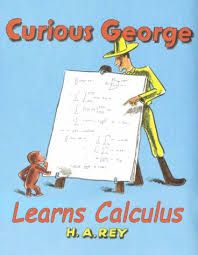 TopicAssignmentsDay 1Wed 1/257.1 and 7.2Review Area and VolumeProblem SetDay 2Thurs 1/267.3 Shell Method for Volumep.427 #7-21 oddDay 3Fri 1/277.4 Arc Length and Surface Areap.436 #3,5,6,23-30Day 4Mon 1/30QuizDay 5Tues 1/318.7 Indeterminate Limit formsp.526 #1-19 odd,27-33 oddDay 6Wed 2/18.7 More indeterminate Limit formsp.526 #21-25 all, #49-53 oddDay 7Thurs 2/28.8 Improper Integralsp.536 #1-27 odd, 31Day 8Fri 2/3Direct Comparison test for convergenceCopied p.442 #27-45odd,49      omit #39  Finney Calculus bookDay 9Mon 2/6Reviewp. 463 #19,20,41,42,48,49p.539 #47-55 odd,57,58p.536 #4,37-45 oddDay 10Tues 2/7TestProblem Set due Wed